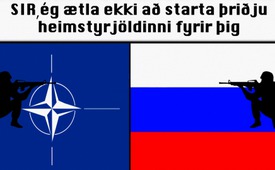 „Sir, ég starta ekki 3. heimstyrjöldinni fyrir yður.“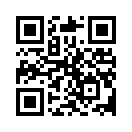 Þann 11.7.1999 - í lok Kosóvostríðsins- voru rússnenskir hermenn sem tóku þátt í friðaraðgerð búnir að tryggja sér mikilvægasta viðfangsefnið í Kosovo eða Júgóslavísku flughersbækistöðina/luftwaffenbasis Slatina.  Samkvæmt NATO átti þessi hernaðarlegi gimsteinn alls ekki að falla í rússnenskar hendur.  Vegna þessa gaf bandaríski SACEUR* Wesley Clark breska undirmanninum Sir Mike Jackson skipun að beita hernaðarvaldi til þess að hrekja Rússa frá Slatina.„Sir, ég starta ekki 3. heimstyrjöldinni fyrir yður.“

Þann 11.7.1999 - í lok Kosóvostríðsins- voru rússnenskir hermenn sem tóku þátt í friðaraðgerð búnir að tryggja sér mikilvægasta viðfangsefnið í Kosovo eða Júgóslavísku flughersbækistöðina/luftwaffenbasis Slatina.  Samkvæmt NATO átti þessi hernaðarlegi gimsteinn alls ekki að falla í rússnenskar hendur.  Vegna þessa gaf bandaríski SACEUR* Wesley Clark breska undirmanninum Sir Mike Jackson skipun að beita hernaðarvaldi til þess að hrekja Rússa frá Slatina.  Wesley Clark var á þessum tíma svokallaður Supreme Allied Commander Europe eða á íslensku: yfirhershöfðingi NATO-skipunarvalds í Evrópu.  Sir Mike Jackson svaraði þessari skipun yfirmanns síns eftirfarandi: „Sir, ég mun ekki koma á stað þriðju heimstyrjöldinni fyrir þig (…) Sir, ég mun ekki koma á stað þriðju heimstyrjöldinni fyrir þig (…) Ég er þriggja stjörnu hershöfðingi, þú getur ekki gefið mér neina skipun af þessu tagi.  Ég hef þá trú að þesski skipun sé utan okkar umboðs.“  Sir Mike Jackson tilkynnti til yfirmanna sinna í London að hann myndi frekar stíga til baka heldur en að framkvæma skipunina.   London studdi Sir Mike og þar með dróg Washington þessa hættulegu skipun tilbaka.  Annars vegar sínir Slatina að úr lítilli deilu getur orðið stórt stríð og hinsvegar hvernig einn maður getur hindrað heimstyrjöld með því að hann hugsar sjálfstætt og tekur eigin ábyrgð.

„Stríð er ástand þar sem fólk sem þekkist ekki skítur á hvort annað samkvæmt skipun fólks sem þekkir hvort annað en skítur ekki á hvort annað.“
George Bernard Shaw írskt leikritaskáld.
Á svið heimsmála virðist allt ganga nákvæmlega samkvæmt handriti heimsvaldasinna… Fram að þeim punkti þar sem einhver eins og Sir Mike veigrar sér við því að verða við skipunum.  Því að í gegnum eina persónu var hægt að hindra þriðju heimsstyrjöldina eins og þessi sending sýnir fram á.   Því eins og handritahöfundurinn hefur skrifað handritið þá er hann jú háður því að leikararnir á sviðinu setji það í framkvæmd.  Og þar sem við erum jú staðsett einhverstaðar á heimssviðinu hefur SÉRHVER okkar það í hendi sér að ýta sögunni í betri átt!  Því getið þið dreift þessari sendingu og upplýst ykkur persónulega sem umhverfi ykkar.  Kærar þakkir!eftir ns. + sak.Heimildir:https://deutsch.rt.com/international/38850-sir-ich-werde-fur-sie/Þetta gæti þér líka þótt áhugavert:#Strid-Baratta - Stríð-Barátta milli landa - www.kla.tv/Strid-BarattaKla.TV – Hinar fréttirnar ... frjálsar – óháðar – óritskoðaðar ...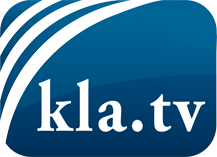 það sem fjölmiðlar ættu ekki að þegja um ...fáheyrt frá fólkinu, für das Volk ...reglulegar fréttir á www.kla.tv/isÞað borgar sig að fylgjast með!Ókeypis áskrift með mánaðarlegu fréttabréfi á netfangið
þitt færðu hér: www.kla.tv/abo-isÁbending öryggisins vegna:Mótraddir eru því miður æ oftar þaggaðar niður eða þær ritskoðaðar. Svo lengi sem flytjum ekki fréttir samkvæmt áhuga og hugmyndafræði kerfispressan getum við sífellt reikna með því að leitað sé eftir tilliástæðum til þess að loka fyrir eða valda Kla.TV skaða.Tengist því í dag óháð internetinu! Smellið hér: www.kla.tv/vernetzung&lang=isLicence:    Creative Commons leyfi sé höfundar getið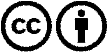 Við útbreiðslu og deilingu skal höfundar getið! Efnið má þó ekki kynna tekið úr því samhengi sem það er í.
Stofnunum reknum af opinberu fé (RÚV, GEZ, ...) er notkun óheimil án leyfis. Brot á þessum skilmálum er hægt að kæra.